Prot. n.  0004916    I.1                                                                                     Amantea, 13/09/2023. A tutto il personale scolasticoA tutti gli alunniOggetto: Misure organizzative utilizzo erogatore acqua fornito dal Rotary E Club "Al Mantiah” – Distributore di acqua Culligan Biorefresh 45 della Culligan Italiana S.p.a.La Dirigente Scolastica,Visto l’art 25 del D.Lgs. 165/2001;Visto il D.P.R. 275/99;Visto l’Art. 18 del  D.Lgs. 81/08 e S.m.i.;Considerati gli accordi intercorsi con l’Ente Provincia di Cosenza, come da documentazione in atti.Considerate le indicazioni già fornite nella cerimonia di inaugurazione,comunica,che l'utilizzo dell'erogatore di acqua posto all'ingresso dell'edificio, potrà avvenire da lunedì 18 settembre 2023, esclusivamente nelle modalità di seguito precisate.Gli studenti potranno usufruire del distributore di acqua esclusivamente prima della pausa ricreativa, rispettando le modalità e le tempistiche indicate nel seguente prospetto:Gli alunni, potranno essere individuati come da elenco alfabetico, e dovranno permanere al punto di erogazione, solo per il tempo strettamente necessario al riempimento del/dei contenitori.Si ricorda, che è fatto assoluto divieto agli alunni di utilizzare l’erogatore in oggetto, in qualsiasi momento della giornata fuori dagli orari sopra indicati, compresa la ricreazione.Non saranno consentite ulteriori uscite fuori orario degli studenti, per recarsi al punto di riempimento.Il controllo dell’afflusso regolare è affidata ai collaboratori scolastici dell’URP, i quali avranno cura di informare lo Staff di dirigenza in caso di violazioni alla presente misura organizzativa. I docenti sono tenuti a rispettare quanto previsto dal regolamento di istituto per le uscite improprie da parte degli alunni.Per quanto concerne gli studenti ed i docenti del gruppo inclusione, l’accesso sarà favorito dalle h. 8,30 fino a max le h. 11,00. Per il personale docente ed ATA, l’utilizzo del distributore di acqua potrà avvenire dalle h. 10,30 alle h. 11,00. Si ricorda al personale suddetto che:l’accesso diretto all’erogatore da parte dei docenti non va realizzato durante l’attività didattica in classe o in laboratorio, l’accesso diretto all’erogatore da parte del personale ATA potrà essere effettuato durante l’attività lavorativa compatibilmente con le esigenze di servizio e il profilo personale.Si precisa altresì che:è fatto divieto assoluto di sostare nei pressi dell’erogatore, creando situazioni di confusione e di disordine che rendano impossibile l’ordinato svolgimento delle attività e la regolamentazione del flusso di adduzione e abduzione dal dispositivo stesso, creando possibili criticità dal punto di vista della sicurezza nei luoghi di lavoro, D.Lgs. 81/08 e S.m.i.;è vietato prelevare l’acqua durante il cambio dell’ora e/o durante il trasferimento delle classi presso i laboratori, la palestra, ecc.;è assolutamente vietato manomettere o comunque utilizzare in maniera impropria l’erogatore, al fine di conservarne la funzionalità e la sicurezza di utilizzo.L’Amministrazione fa presente che il dispositivo Culligan Biorefresh 45 di erogazione e filtraggio dell’acqua, è certificato secondo le vigenti norme in materia (Direttive del Decreto Ministeriale n° 25 del 07/02/2012), che disciplinano l’uso degli impianti allacciati alla rete idrica.E’ fatto assoluto divieto, ai fini della validità del riconoscimento del presupposto della sostenibilità per la quale il presente erogatore è stato donato, all’uso di bicchieri e contenitori di plastica. L’acquisizione dell’acqua potrà avvenire esclusivamente avvalendosi di propria borraccia personale, non è previsto l’utilizzo di bottiglie e bicchieri di plastica. Non è ammesso l’accesso al distributore oltre le h. 11,00.Certa della consueta collaborazione si porgono Distinti SalutiLa Dirigente Scolastica, Prof.ssa De Carlo Angela(Firma autografa sostituita a mezzo stampa ai sensi dell’art. 3 comma 2 D.lgs n° 39/93)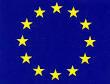 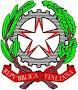 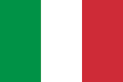 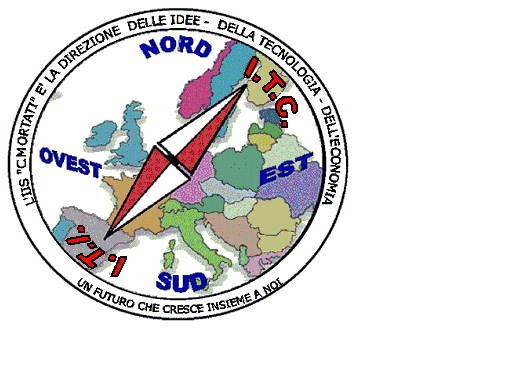 MIUR USR CALABRIADistretto Scolastico n. 17 di Amantea (CS)ISTITUTO   DI  ISTRUZIONE  SUPERIORELicei : Scientifico – Scienze Umane – Scienze ApplicateIstituto Professionale: Odontotecnico – Manutenzione ed Ass. Tecn.Istituto Tecnico: Chimica, M. e.B.  – Amm.Fin.Marketing – Elettronico – NauticoVia S.Antonio – Loc. S.Procopio - 87032  AMANTEA (CS)🕿 Centralino  0982/ 41969 – Sito:www.iispoloamantea.edu.itE-mail: CSIS014008@istruzione.itPosta. Cert.: CSIS014008@pec.istruzione.itCodice Fiscale 86002100781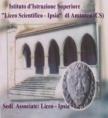 ClassiOrariModalitàClassi PrimeDalle h. 9,15 alle 9,30Max un alunno per classe potrà recarsi al punto di interesse prelevando max una borraccia giornaliera.Classi SecondeDalle h. 9,30 alle 9,45Max un alunno per classe potrà recarsi al punto di interesse prelevando max una borraccia giornaliera.Classi TerzeDalle h. 9,45 alle 10,00Max un alunno per classe potrà recarsi al punto di interesse prelevando max una borraccia giornaliera.Classi QuarteDalle h. 10,00 alle 10,15Max un alunno per classe potrà recarsi al punto di interesse prelevando max una borraccia giornaliera.Classi QuinteDalle h. 10,15 alle 10,30Max un alunno per classe potrà recarsi al punto di interesse prelevando max una borraccia giornaliera.